Board Meeting Notes for Monday May 20, 2019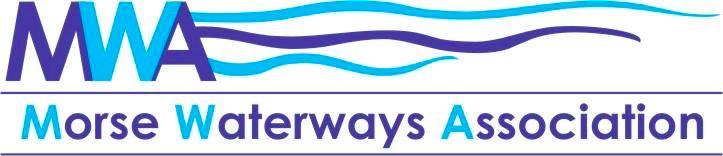 Meeting at Hamilton North Library, Brinton St, Cicero 7:00 PM. Indiana Room.Present:	Dave Vanette (President)Dean DenhartArt HallJeff Derda (Vice President)Matt ClarkJohn WeisJim SchneiderChuck Watkins (Secretary)Martin FurnishMeeting brought to order by Dave at 7PM.Review and amend minutes from March 18, 2019 meeting.No updates. Notes Approved. Treasurer Review (Jerry)Jerry was not present.Sweetwater Brewing Company.Art Hall is acquainted with Sweetwater Brewing. The company wants to explore partnering with MWA to promote Morse Reservoir annual cleanup. At Geist and Wolfie’s, $.25 per pint of beer sold would go to the Morse Waterways Association. Representatives will meet with Art and Dave. Art and Dave are empowered to approve the partnership.2018 Taxes Completed by Lehman & Company.Charge was $340.Also included IN NP-20 form, should file this every year.Will go back to post card filing next year or whenever transactions are under $50k.MWA presentation to Condo associations meetings. (Jeff, Art, Dean, Dave)Bluffs, Waterscape, Villa’s.A 15 minute powerpoint presentation outlining the goals and accomplishments of the Morse Waterways Association along with recommendations on expanding lake cleanup to the south end of the reservoir was given. Meetings at the Bluffs and Waterscape took place. The Villa’s cancelled.The presentation was well received by the residents of the Bluffs and Waterscape.The Villas will reschedule.General Meeting- 5/23- Red Bridge Community CenterA slightly abbreviated condo association presentation will be given.Dredging Update (Roger/Jim)Nothing going on this year.Finalize agreement for access with Academy/Seventh Day AdventistsWhat to do with the silt.McCollough Dredging has begun to restore access at Hinkle Creek.Billy Doss(DNR)Morse Reservoir review violations.No wake buoysGeist privatization/conservancy district.Safety Days – 6/1 & 6/2 (Eric)Eric Not Present. No brochures YET.May get cancelled.Lake Clean up - (Art/Dean)May not get community service people. We will get them. This is Art’s last year as main organizer. Someone new needed for next year. Art will assist with the transition3rd Saturday in July. July 20th..Buoy deal with Lakeview Marina (Dave)6 buoys ordered. Island clean up (Dave, Jeff, Art, Dean, Jim,  etc.)Dave has his pontoon in. Goose egg oiling.New business (All)Carrigan Bridge Closing? For 2 Months? Info Meeting June 19th. Buoys at no wake zone. Billy Doss. On order.Meeting adjourned at 8pm by Dave.